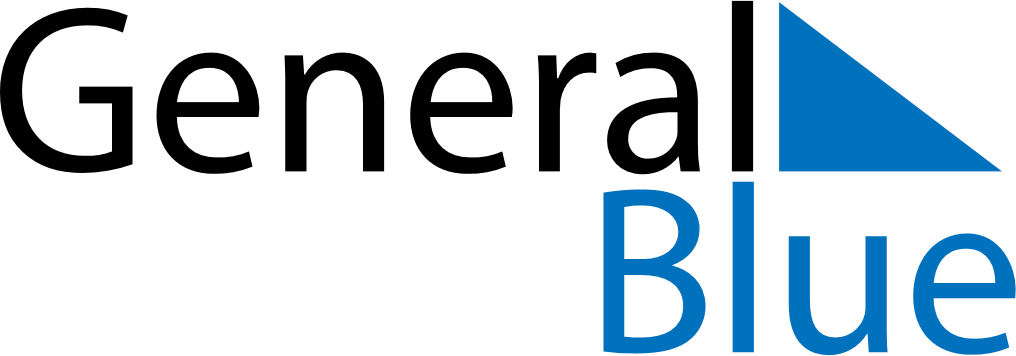 July 2024July 2024July 2024July 2024July 2024July 2024Trondheim, Trondelag, NorwayTrondheim, Trondelag, NorwayTrondheim, Trondelag, NorwayTrondheim, Trondelag, NorwayTrondheim, Trondelag, NorwayTrondheim, Trondelag, NorwaySunday Monday Tuesday Wednesday Thursday Friday Saturday 1 2 3 4 5 6 Sunrise: 3:11 AM Sunset: 11:32 PM Daylight: 20 hours and 20 minutes. Sunrise: 3:13 AM Sunset: 11:31 PM Daylight: 20 hours and 17 minutes. Sunrise: 3:15 AM Sunset: 11:29 PM Daylight: 20 hours and 14 minutes. Sunrise: 3:17 AM Sunset: 11:28 PM Daylight: 20 hours and 11 minutes. Sunrise: 3:19 AM Sunset: 11:26 PM Daylight: 20 hours and 7 minutes. Sunrise: 3:21 AM Sunset: 11:25 PM Daylight: 20 hours and 3 minutes. 7 8 9 10 11 12 13 Sunrise: 3:23 AM Sunset: 11:23 PM Daylight: 19 hours and 59 minutes. Sunrise: 3:25 AM Sunset: 11:21 PM Daylight: 19 hours and 55 minutes. Sunrise: 3:28 AM Sunset: 11:19 PM Daylight: 19 hours and 51 minutes. Sunrise: 3:30 AM Sunset: 11:17 PM Daylight: 19 hours and 46 minutes. Sunrise: 3:33 AM Sunset: 11:14 PM Daylight: 19 hours and 41 minutes. Sunrise: 3:35 AM Sunset: 11:12 PM Daylight: 19 hours and 37 minutes. Sunrise: 3:38 AM Sunset: 11:10 PM Daylight: 19 hours and 32 minutes. 14 15 16 17 18 19 20 Sunrise: 3:40 AM Sunset: 11:07 PM Daylight: 19 hours and 27 minutes. Sunrise: 3:43 AM Sunset: 11:05 PM Daylight: 19 hours and 21 minutes. Sunrise: 3:46 AM Sunset: 11:02 PM Daylight: 19 hours and 16 minutes. Sunrise: 3:48 AM Sunset: 11:00 PM Daylight: 19 hours and 11 minutes. Sunrise: 3:51 AM Sunset: 10:57 PM Daylight: 19 hours and 5 minutes. Sunrise: 3:54 AM Sunset: 10:54 PM Daylight: 19 hours and 0 minutes. Sunrise: 3:57 AM Sunset: 10:52 PM Daylight: 18 hours and 54 minutes. 21 22 23 24 25 26 27 Sunrise: 4:00 AM Sunset: 10:49 PM Daylight: 18 hours and 49 minutes. Sunrise: 4:03 AM Sunset: 10:46 PM Daylight: 18 hours and 43 minutes. Sunrise: 4:06 AM Sunset: 10:43 PM Daylight: 18 hours and 37 minutes. Sunrise: 4:09 AM Sunset: 10:40 PM Daylight: 18 hours and 31 minutes. Sunrise: 4:11 AM Sunset: 10:37 PM Daylight: 18 hours and 26 minutes. Sunrise: 4:14 AM Sunset: 10:35 PM Daylight: 18 hours and 20 minutes. Sunrise: 4:17 AM Sunset: 10:32 PM Daylight: 18 hours and 14 minutes. 28 29 30 31 Sunrise: 4:20 AM Sunset: 10:28 PM Daylight: 18 hours and 8 minutes. Sunrise: 4:23 AM Sunset: 10:25 PM Daylight: 18 hours and 2 minutes. Sunrise: 4:26 AM Sunset: 10:22 PM Daylight: 17 hours and 55 minutes. Sunrise: 4:29 AM Sunset: 10:19 PM Daylight: 17 hours and 49 minutes. 